Процедура 1.1.2	Вилейский районныйисполнительный комитет                                                                                                                                                                  Фамилия, Имя, Отчество полностью                                                     зарегистрированного(ой) по адресу:                                                                                                                                              указать адрес населенного пунктаконтактные телефоны:                                                           паспорт №                                                            выдан _________________________                                    ______________________________ЗаявлениеПрошу разрешить отчуждение жилого помещения / объекта недвижимости, образованного в результате его раздела или слияния, незавершенного законсервированного капитального строения, долей в праве собственности на указанные объекты, построенного (реконструированного, приобретенного) с использованием льготного кредита (продажа, дарение, мена либо иная сделка об отчуждении в течение пяти лет со дня погашения этого кредита либо дарение или мена до погашения этого кредита) по адресу:в связи с Необходимый комплект документов прилагается.20              _____________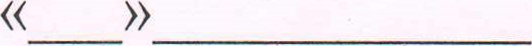 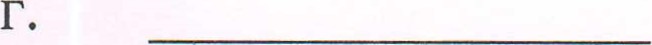                   дата                                          личная подпись                                        ФИО